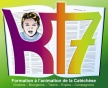 Nom………………………………………………………….Prénom……………………………………………………….Femme	 HommeAdresse………………………………………………………………………………………………………………………………………Code postal………………........Ville……………………………….Tél…………………………………..@.........................................................Eglise……………………..Fonction ……………………………….Ma participation a fait l’objet d’une décision du comité d’église Je m’engage à participer à l’entièreté de la formation du vendredi 07/04 16h30 au 09/04dimanche 14h Je joins mon règlement par chèque  SignatureFédération du Nord de la France, 11 rue de la Vistule, 75013 Paris01.44.08.77.96 - francoise.toniolo@adventiste.org - www.mae-eds.frNom………………………………………………………….Prénom……………………………………………………….Femme	 HommeAdresse………………………………………………………………………………………………………………………………………Code postal………………........Ville……………………………….Tél…………………………………..@.........................................................Eglise……………………..Fonction ……………………………….Ma participation a fait l’objet d’une décision du comité d’église Je m’engage à participer à l’entièreté de la formation du vendredi 07/04 16h30 au 09/04dimanche 14h Je joins mon règlement par chèque  SignatureFédération du Nord de la France, 11 rue de la Vistule, 75013 Paris01.44.08.77.96 - francoise.toniolo@adventiste.org - www.mae-eds.fr